Состояние и развитие самодеятельного народного  творчества  в МБУК КДЦ «Гашунский» за  2021 г. Сегодня клубные формирования — это неотъемлемая часть деятельности учреждения культуры клубного типа. Основной работы клубных формирований является предоставление населению услуг развлекательного характера, создание условий для занятия любительским художественнымтворчеством.В 2021 г. в  КДЦ «Гашунский» действовало – 23 клубных формирований (кружки, коллективы, группы, студии), в них было занято - 282 человека.Из общего числа клубных формирований организовано:для детей –10/140;для молодежи – 4/45;для взрослых – 9/97.Коллективами представлены следующие жанры творческой деятельности:Хоровых коллективов: 5/60 из них:Вокальная группа «Гармония»  создана в 2006 году  возраст участников от 11 до 16 лет, состав группы в количестве 10 человек.   Репертуар группы  формируется в зависимости от разнообразия проводимых мероприятий местного и районного  уровня.  Коллективы, ведут активную репетиционную, концертную, фестивальную деятельность.Вокальная группа «Барбарики» создана в 2012 году  возраст участников от 4 до 11 лет, состав группы в количестве 20 человек.   Репертуар группы  формируется в зависимости от разнообразия проводимых мероприятий местного и районного  уровня.  Коллективы, ведут активную репетиционную, концертную, фестивальную деятельность.Вокальная группа «Россияночки» создана в 1998 году  возраст участников от 18 лет, состав группы в количестве 10 человек.   Репертуар группы  формируется в зависимости от разнообразия проводимых мероприятий местного и районного  уровня.  Коллективы, ведут активную репетиционную, концертную, фестивальную деятельность.Кружок сольного пения «Звездочки» создан в 2006 году  возраст участников от 5 до 18 лет, состав группы в количестве 10 человек.   Репертуар группы  формируется в зависимости от разнообразия проводимых мероприятий местного и районного  уровня.  Коллективы, ведут активную репетиционную, концертную, фестивальную деятельность.Вокальная группа эстрадной песни «Созвездие» создан в 2000 году  возраст участников от 18 лет, состав группы в количестве 10 человек.   Репертуар группы  формируется в зависимости от разнообразия проводимых мероприятий местного и районного  уровня.  Коллективы, ведут активную репетиционную, концертную, фестивальную деятельность.Приняли участие в районном конкурсе вокального искусства «Ваш выход!», исполнили три вокальных произведения в разных номинациях.Хореографические коллективы: 6/60 из них:Хореографический коллектив эстрадного танца «Импульс» создан в 2000 году  возраст участников от 13 до 17 лет, состав группы в количестве 10 человек.   Репертуар группы  формируется в зависимости от разнообразия проводимых мероприятий местного и районного  уровня.  Коллективы, ведут активную репетиционную, концертную, фестивальную деятельность.Хореографический коллектив народного танца «Надежда» создан в 2000 году  возраст участников от 13 до 17 лет, состав группы в количестве 10 человек.   Репертуар группы  формируется в зависимости от разнообразия проводимых мероприятий местного и районного  уровня.  Коллективы, ведут активную репетиционную, концертную, фестивальную деятельность.Хореографический коллектив эстрадного танца «Непоседы» создан в 2000 году  возраст участников от 5 до 12 лет, состав группы в количестве 10 человек.   Репертуар группы  формируется в зависимости от разнообразия проводимых мероприятий местного и районного  уровня.  Коллективы, ведут активную репетиционную, концертную, фестивальную деятельность.Хореографический коллектив народного танца «Ягодка» создан в  сентябре 2021 году  возраст участников от 5 до 12 лет, состав группы в количестве 10 человек.   Репертуар группы  формируется в зависимости от разнообразия проводимых мероприятий местного и районного  уровня.  Коллективы, ведут активную репетиционную, концертную, фестивальную деятельность.Хореографический коллектив  эстрадного танца «Гламур» создан в 2017 году  возраст участников от  18 лет, состав группы в количестве 10 человек.   Репертуар группы  формируется в зависимости от разнообразия проводимых мероприятий местного и районного  уровня.  Коллективы, ведут активную репетиционную, концертную, фестивальную деятельность.Хореографический коллектив  народного танца «Каблучок» создан в 2021 году  возраст участников от  18 лет, состав группы в количестве 10 человек.   Репертуар группы  формируется в зависимости от разнообразия проводимых мероприятий местного и районного  уровня.  Коллективы, ведут активную репетиционную, концертную, фестивальную деятельность.Театральные коллективы: 4/45 из них:Театральный коллектив «Мал-а-Хит» создан в 2003 году  возраст участников от 7 до 16 лет, состав группы в количестве 10 человек.   Репертуар группы  формируется в зависимости от разнообразия проводимых мероприятий местного и районного  уровня.  Коллективы, ведут активную репетиционную, концертную, фестивальную деятельность.Театральный коллектив «ДИГ» создан в 2000 году  возраст участников от  18 лет, состав группы в количестве 10 человек.   Репертуар группы  формируется в зависимости от разнообразия проводимых мероприятий местного и районного  уровня.  Коллективы, ведут активную репетиционную, концертную, фестивальную деятельность.Театральный коллектив «Возрождение» создан в 2000 году  возраст участников от  18 лет, состав группы в количестве 15 человек.   Репертуар группы  формируется в зависимости от разнообразия проводимых мероприятий местного и районного  уровня.  Коллективы, ведут активную репетиционную, концертную, фестивальную деятельность.Агитбригада «Ритмовцы» создан в 2006 году  возраст участников от 7 до 18 лет, состав группы в количестве 10 человек.   Репертуар группы  формируется в зависимости от разнообразия проводимых мероприятий местного и районного  уровня.  Коллективы, ведут активную репетиционную, концертную, фестивальную деятельность.Прочие: 2/45 из них:Студия эстетического воспитания «Школа для Золушек» создана в 2000 году  возраст участников от 4 до   14 лет,  в количестве 30 человек.   План работы разрабатывается на  учебный год, занятия: суббота  с 10-00 до 12-15.  Принимают активное участие в  культурно-досуговых мероприятиях.Кружок  «Умелочки» создан в 2000 году  возраст участников от 5 до   16 лет,  в количестве 15 человек.   План работы разрабатывается на  учебный год, занятия: суббота  с 13-00 до 15-15.  Принимают активное участие в  культурно-досуговых мероприятиях (выставках).№п/пНаименование   конкурса, фестиваля, смотраНазвание коллектива Результат участия 1Межпоселенческий дистанционный фестиваль-конкурс самодеятельного творчества сельской молодежи Зимовниковского района «На крыльях молодости»Вокальная группа «Гармония» 3 место Песня «Ох, уж эта школа»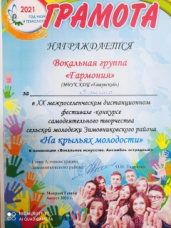 2Районный дистанционный  фестиваль детского самодеятельного творчества «Планета детства»Вокальная группа «Гармония»3 место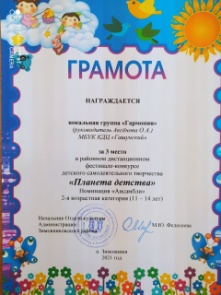 №п/пНаименование   конкурса, фестиваля, смотраНазвание коллектива Результат участия 1Дистанционный фестиваль-конкурс детско-юношеского  творчества «Песня помощник бойца»Вокальная  группа «Барбарики»1 место 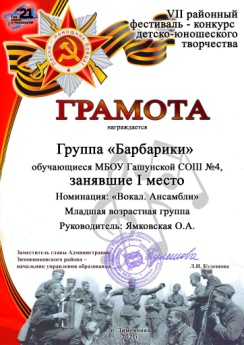 2Районный дистанционный  фестиваль детского самодеятельного творчества «Планета детства»Вокальная группа «Барбарики»2 место 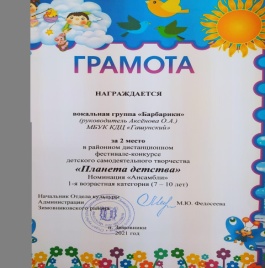 №п/пНаименование   конкурса, фестиваля, смотраНазвание коллектива Результат участия 1Дистанционный районный фестиваль самодеятельного творчества «Пою тебе, моя Россия!»Вокальная группа «Россияночки»Благодарность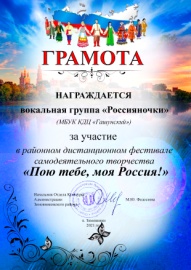 №п/пНаименование   конкурса, фестиваля, смотраНазвание коллектива Результат участия 1Районный фестиваль-конкурс вокального искусства «Стань звездой»Кружок сольного пения «Звездочки» Солистка Филиппенко Инна2 место Песня «Илюшка»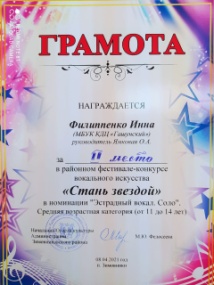 2Районный фестиваль-конкурс вокального искусства «Стань звездой»Кружок сольного пения «Звездочки» Солистка Каплиева Катя2 местоПесня «Купите мне тигренка»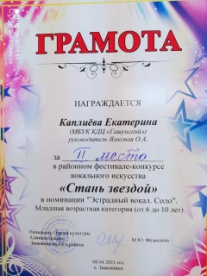 3Районный фестиваль-конкурс вокального искусства «Стань звездой»Кружок сольного пения «Звездочки» Солистка Корочинская Дарья2 место Песня «Я возьму у мамы бусы»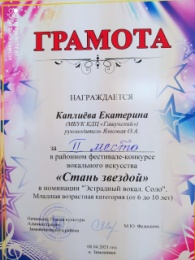 4Районный фестиваль-конкурс вокального искусства «Стань звездой»Кружок сольного пения «Звездочки» Солистка Бабенко Катя 3 место Песня «Танцуй со мной»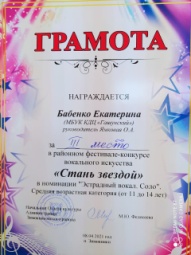 5Дистанционный фестиваль-конкурс детско-юношеского  творчества «Песня помощник бойца»Кружок сольного пения «Звездочки» Солистка Корочиская Даша1 место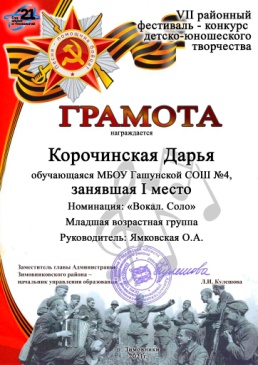 6Дистанционный фестиваль-конкурс детско-юношеского  творчества «Песня помощник бойца»Кружок сольного пения «Звездочки» Солистка Антоненко Ангелина2 место 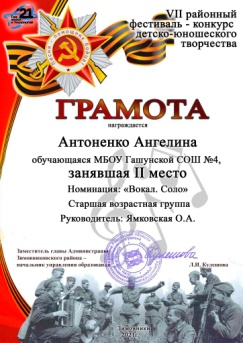 7Дистанционный фестиваль-конкурс детско-юношеского  творчества «Песня помощник бойца»Кружок сольного пения «Звездочки» Солистка Филиппенко Инна 3 место8Районный дистанционный  фестиваль детского самодеятельного творчества «Планета детства»Кружок сольного пения «Звездочки» Солистка Каплиева КатяГрамота за участие 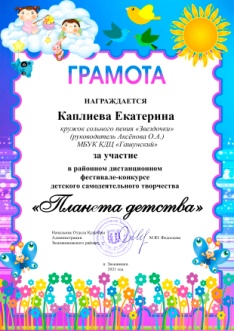 9Районный дистанционный  фестиваль детского самодеятельного творчества «Планета детства»Кружок сольного пения «Звездочки» Солистка Корочиская ДашаГрамота за участие 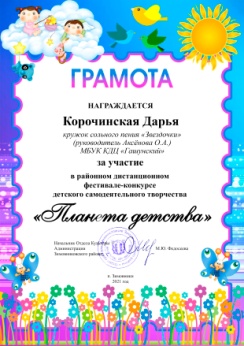 10Районный дистанционный  фестиваль детского самодеятельного творчества «Планета детства»Кружок сольного пения «Звездочки» Солистка Тимофеев АртемГрамота  за участие 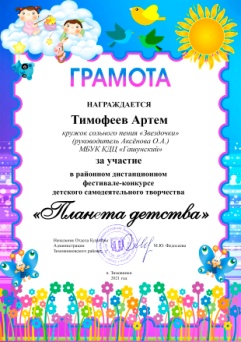 №п/пНаименование   конкурса, фестиваля, смотраНазвание коллектива Результат участия 1Районный дистанционный  конкурс вокального искусства «Ваш выход!»Семейный вокальный коллектив «Созвездие»За участие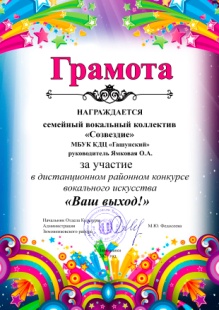 №п/пНаименование   конкурса, фестиваля, смотраНазвание коллектива Результат участия 1Районный дистанционный смотр-конкурс хореографических коллективов «Хрустальный башмачок»Хореографический коллектив «Импульс»Эстрадный танец «Чарльстон»1 место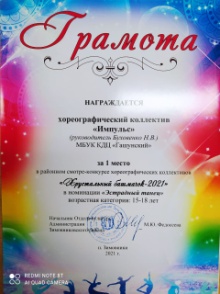 2Районный дистанционный смотр-конкурс хореографических коллективов «Хрустальный башмачок»Хореографический коллектив «Импульс», «Надежда»Эстрадный танец «Белая зима» 2 место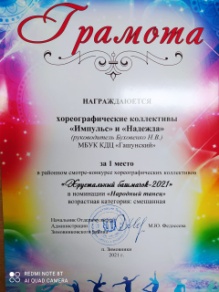 3Районный дистанционный смотр-конкурс хореографических коллективов «Хрустальный башмачок»Хореографический коллектив «Импульс», «Надежда»Народный танец «Хоровод Кружева»1 место4Районный дистанционный смотр-конкурс хореографических коллективов «Танцевальный марафон»Хореографический  коллектив «Импульс»Грамота за участие Танец «Манекены»5Районный дистанционный смотр-конкурс хореографических коллективов «Танцевальный марафон»Хореографический  коллектив «Импульс»1 место Танец «Кружева»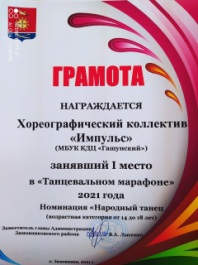 6Районный дистанционный смотр-конкурс хореографических коллективов «Танцевальный марафон»Хореографический  коллектив «Импульс»1 место Танец «Чарльстон»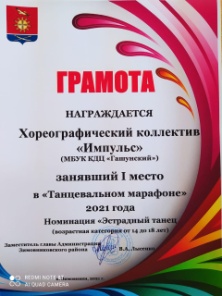 7Межпоселенческий дистанционный фестиваль-конкурс самодеятельного творчества сельской молодежи Зимовниковского района «На крыльях молодости»Хореографический коллектив «Импульс»1 место Танец «Чарльстон» 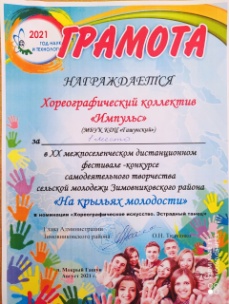 8 Межпоселенческий дистанционный фестиваль-конкурс самодеятельного творчества сельской молодежи Зимовниковского района «На крыльях молодости»Хореографический коллектив «Импульс»1 место Танец «Кружева»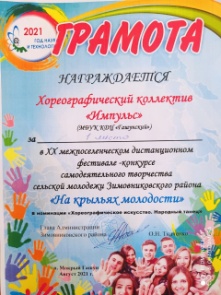 №п/пНаименование   конкурса, фестиваля, смотраНазвание коллектива Результат участия 1Районный дистанционный смотр-конкурс хореографических коллективов «Хрустальный башмачок»Хореографический коллектив «Импульс», «Надежда»Народный танец «Хоровод Кружева»1 место2Районный дистанционный смотр-конкурс хореографических коллективов «Хрустальный башмачок»Хореографический коллектив «Импульс», «Надежда»Эстрадный танец «Белая зима» 2 место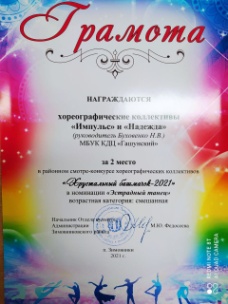 3Районный дистанционный смотр-конкурс хореографических коллективов «Танцевальный марафон»Хореографический  коллектив «Надежда»1 место Танец «Хоровод  с веночками» 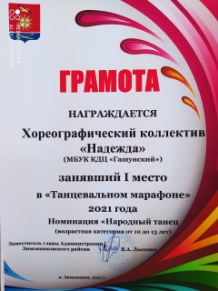 4Районный дистанционный смотр-конкурс хореографических коллективов «Танцевальный марафон»Хореографический  коллектив «Надежда» 1 место Танец «Белая зима»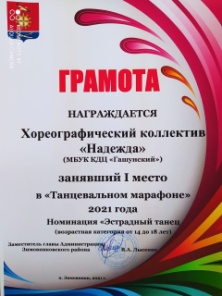 5Межпоселенческий дистанционный фестиваль-конкурс самодеятельного творчества сельской молодежи Зимовниковского района «На крыльях молодости»Хореографический  коллектив «Надежда»2 место Танец «Хоровод с веночками»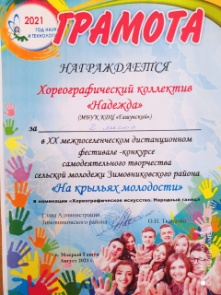 Межпоселенческий дистанционный фестиваль-конкурс самодеятельного творчества сельской молодежи Зимовниковского района «На крыльях молодости»Хореографический  коллектив «Надежда»2 место Танец «Белая зима»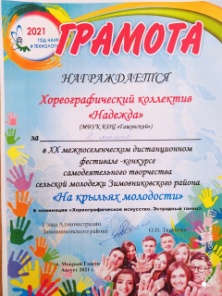 №п/пНаименование   конкурса, фестиваля, смотраНазвание коллектива Результат участия 1Дистанционный районный фестиваль национальных культур  «Народов Дона – дружная семья»Хореографический коллектив «Гламур»Народный танец «Хоровод»Благодарность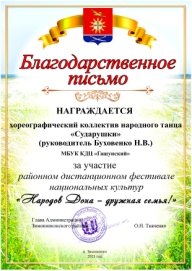 2Дистанционный районный фестиваль самодеятельного творчества «Пою тебе, моя Россия!»Хореографический коллектив «Гламур»Народный танец «Хоровод»Благодарность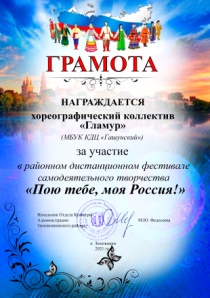 №п/пНаименование   конкурса, фестиваля, смотраНазвание коллектива Результат участия 6Районный дистанционный смотр-конкурс хореографических коллективов «Танцевальный марафон»Солистка Козлова Вера 2 место Танец «Ритмы»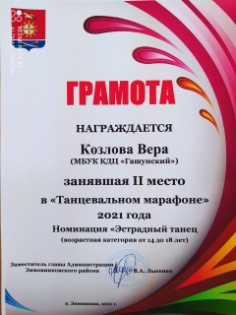 16Межпоселенческий дистанционный фестиваль-конкурс самодеятельного творчества сельской молодежи Зимовниковского района «На крыльях молодости»Козлова Вера 1 место Танец «Ритмы»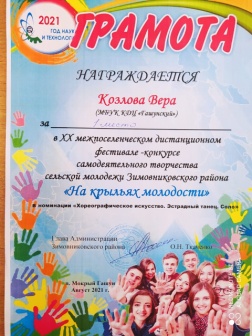 №п/пНаименование   конкурса, фестиваля, смотраНазвание коллектива Результат участия 1Дистанционный  районный фестиваль-конкурс «Сувенирная лавка»Театральный коллектив ДИГНоминация «Сувенирная посуда»  1 место 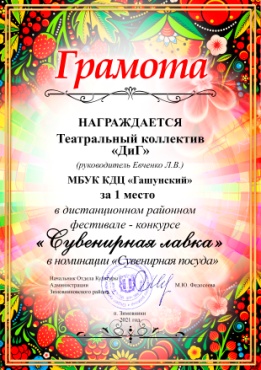 2Дистанционный  районный фестиваль-конкурс «Сувенирная лавка»Театральный коллектив ДИГНоминация  «Реклама сувенира» 2 место 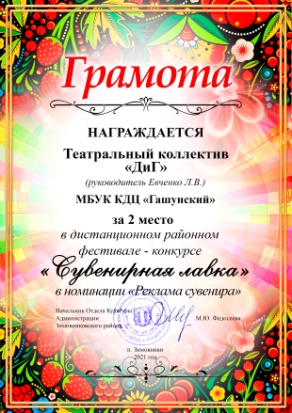 3Районный фестиваль-конкурс самодеятельных  театральных коллективов  «Театральная весна – 2021»Театральный коллектив  «Диг»2 место 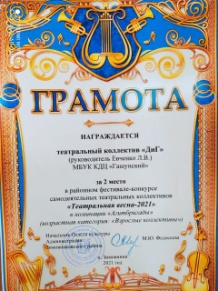 №п/пНаименование   конкурса, фестиваля, смотраНазвание коллектива Результат участия 1Районный дистанционный конкурс «Селяночка-2021»Участница  театрального коллектива «Возрождение» Черепнина Светлана Владимировна 1 место 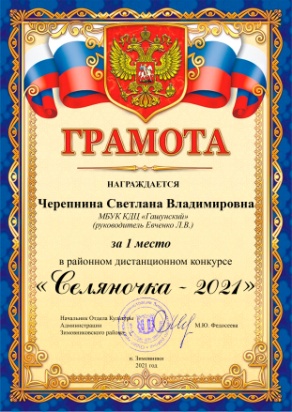 2Районный дистанционный конкурс самодеятельного творчества «Золотой Возраст»Участница театрального коллектива «Возрождение» Кокшарова Надежда ИвановнаНоминация  «Лучшие моменты» 1 место №п/пНаименование   конкурса, фестиваля, смотраНазвание коллектива Результат участия 1Районный дистанционный  фестиваль детского самодеятельного творчества «Планета детства»Участник  агитбригады «Ритмовцы» Черепнин ИванНоминация Художественное чтение  1 место 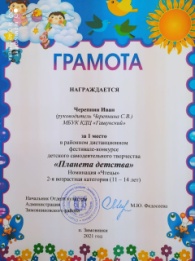 2Районный фестиваль-конкурс самодеятельных  театральных коллективов  «Театральная весна – 2021»Агитбригада «Ритмовцы»1 место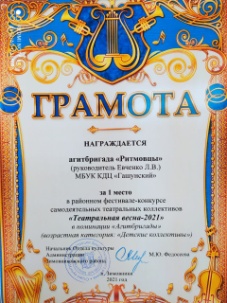 3Межпоселенческий дистанционный фестиваль-конкурс самодеятельного творчества сельской молодежи Зимовниковского района «На крыльях молодости»Участник  агитбригады «Ритмовцы» Черепнин ИванНоминация Художественное чтение  1 место 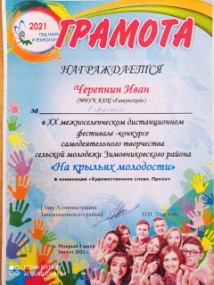 №п/пНаименование   конкурса, фестиваля, смотраНазвание коллектива Результат участия 1Межпоселенческий дистанционный фестиваль-конкурс самодеятельного творчества сельской молодежи Зимовниковского района «На крыльях молодости»Участник кружка «Умелочки» Корочинская Анна 2 место 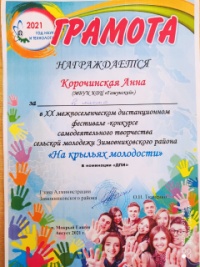 2Межпоселенческий дистанционный фестиваль-конкурс самодеятельного творчества сельской молодежи Зимовниковского района «На крыльях молодости»Участник кружка «Умелочки» Филиппенко Инна  3 место 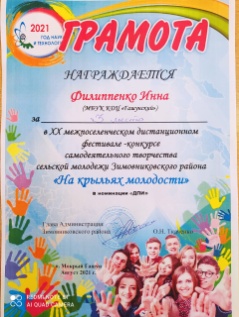 